Позив за стипендирану мобилност студената интегрисаних академских студија Универзитета у Београду на Philipps-Universitaet Marburg, НемачкаПоштовани студенти,Обавештавамо Вас да је на основу интер-институционалног споразума потписаног у оквиру Еразмус+ КА1 програма између Универзитета у Београду и  Philipps-Universitaet Marburg, (Немачка), а према договору са партнерском институцијом, отворен конкурс за пријаву за програм мобилности студената на  Philipps-Universitaet Marburg. Датум почетка пријаве кандидата: 02.09.2019. 00:00 часоваКонкурс је отворен за:  студенте интегрисаних академских студија Област: све чланице Универзитета у Београду Трајање мобилности: летњи семестар школске 2019/20 Захтев за знање језика: English B1,  German B1Неопходна документација за пријаву на конкурс обухвата следеће: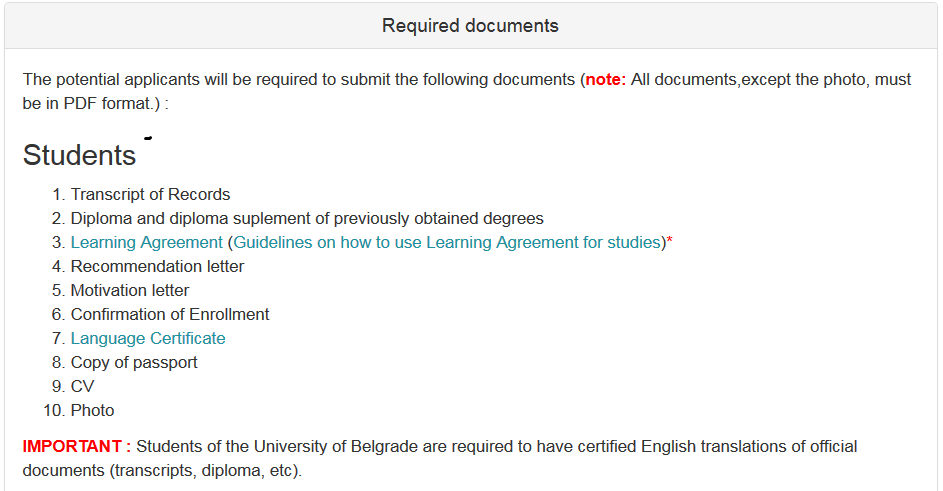 Рок за предају докумената ЕСПБ координаторима је 04.10.2019. 10:00 (проф. др Снежана Савић, snezana.savic@pharmacy.bg.ac.rs, доц. др Марина Одаловић, marina.odalovic@pharmacy.bg.ac.rs). Потребно је доставити документ Learning agreement, потписан од стране кандидата након чега декан Факултета потписују документ који се оверава у Архиви Факултета. Остала документа која се захтевају конкурсом је потребно доставити на увид. Након тога се врши пријава кандидата.Пријава кандидата врши се лично и искључиво електронски - online преко мобион платформе Универзитета у Београду http://mobion.bg.ac.rs/.Рок за пријављивање и предају неопходне документације путем платформе Mobion је 11.10.2019. 23:59.Након завршетка конкурса Фармацеутски факултет доставља ранг листу пријављених кандидата Ректорату  Универзитету у Београду који номинује кандидате, доставља номинацију партнерској институцији (Philipps-Universitaet Marburg ), која доноси одлуку о стипендирању кандидата. За све додатне информације можете се обратити ЕСПБ координаторима, проф. др Снежани Савић, snezana.savic@pharmacy.bg.ac.rs, и доц. др Марини Одаловић, marina.odalovic@pharmacy.bg.ac.rsПоштовани студенти,Обавештавамо Вас да је на основу интер-институционалног споразума потписаног у оквиру Еразмус+ КА1 програма између Универзитета у Београду и  Philipps-Universitaet Marburg, (Немачка), а према договору са партнерском институцијом, отворен конкурс за пријаву за програм мобилности студената на  Philipps-Universitaet Marburg. Датум почетка пријаве кандидата: 02.09.2019. 00:00 часоваКонкурс је отворен за:  студенте интегрисаних академских студија Област: све чланице Универзитета у Београду Трајање мобилности: летњи семестар школске 2019/20 Захтев за знање језика: English B1,  German B1Неопходна документација за пријаву на конкурс обухвата следеће:Рок за предају докумената ЕСПБ координаторима је 04.10.2019. 10:00 (проф. др Снежана Савић, snezana.savic@pharmacy.bg.ac.rs, доц. др Марина Одаловић, marina.odalovic@pharmacy.bg.ac.rs). Потребно је доставити документ Learning agreement, потписан од стране кандидата након чега декан Факултета потписују документ који се оверава у Архиви Факултета. Остала документа која се захтевају конкурсом је потребно доставити на увид. Након тога се врши пријава кандидата.Пријава кандидата врши се лично и искључиво електронски - online преко мобион платформе Универзитета у Београду http://mobion.bg.ac.rs/.Рок за пријављивање и предају неопходне документације путем платформе Mobion је 11.10.2019. 23:59.Након завршетка конкурса Фармацеутски факултет доставља ранг листу пријављених кандидата Ректорату  Универзитету у Београду који номинује кандидате, доставља номинацију партнерској институцији (Philipps-Universitaet Marburg ), која доноси одлуку о стипендирању кандидата. За све додатне информације можете се обратити ЕСПБ координаторима, проф. др Снежани Савић, snezana.savic@pharmacy.bg.ac.rs, и доц. др Марини Одаловић, marina.odalovic@pharmacy.bg.ac.rs